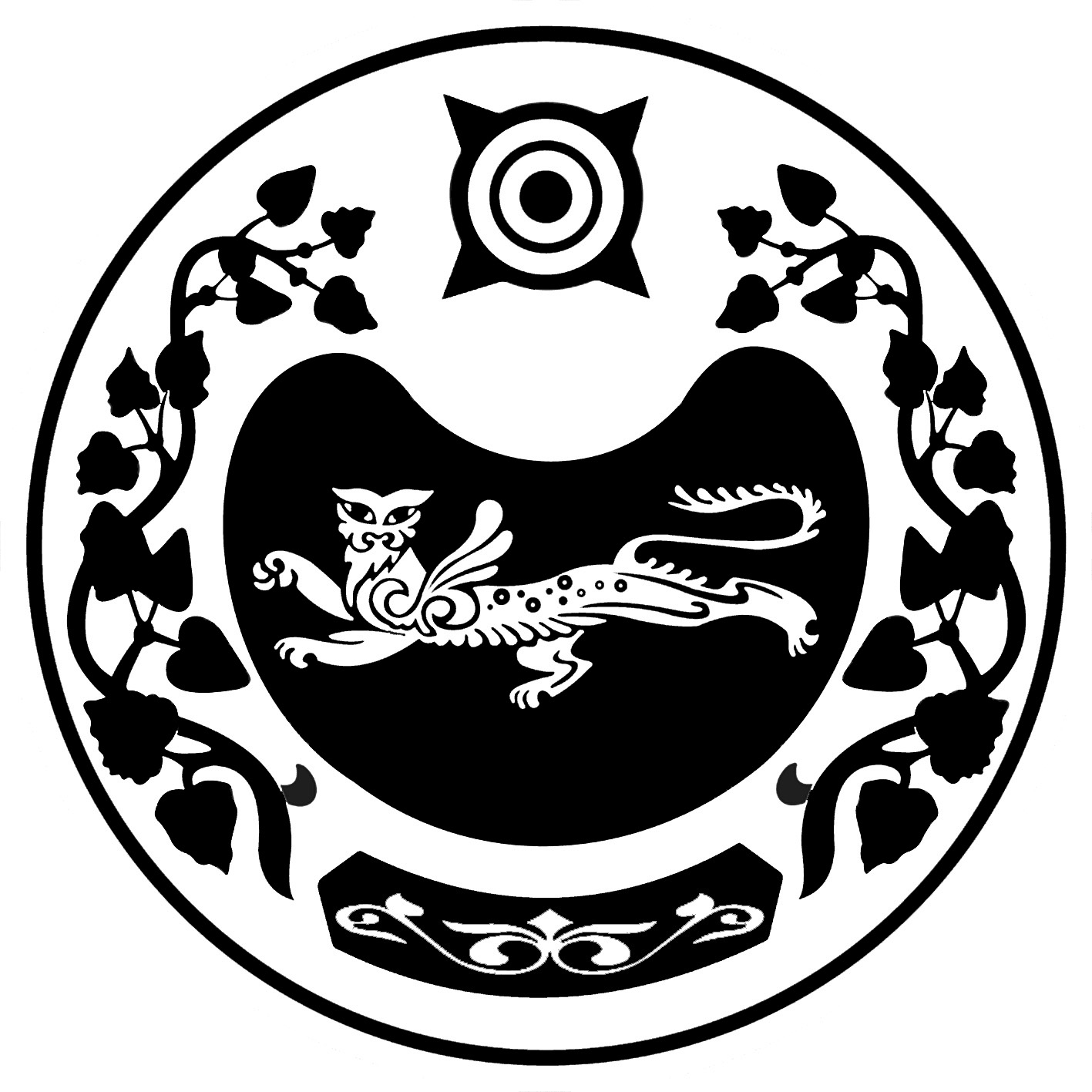 П О С Т А Н О В Л Е Н И Еот    06.09. 2018   г.      № 150-пс. КалининоОб утверждении Положения о порядке и условиях  предоставления в аренду муниципального имущества включенного в Перечень муниципального имущества муниципального образования Калининский сельсовет, свободного от прав третьих лиц (за исключением имущественных прав субъектов малого и среднего предпринимательства), предназначенного для предоставления во владение и (или) в пользование на долгосрочной основе субъектам малого и среднего предпринимательства и организациям, образующим инфраструктуру поддержки субъектов малого и среднего предпринимательства В соответствии со ст. 18 Федерального закона от 24.07.2007 № 209-ФЗ «О развитии малого и среднего предпринимательства в Российской Федерации», руководствуясь Уставом муниципального образования Калининский сельсовет, Администрация Калининского сельсовета, ПОСТАНОВЛЯЕТ:Утвердить Положение о порядке и условиях  предоставления в аренду муниципального имущества включенного в Перечень муниципального имущества муниципального образования Калининский сельсовет, свободного от прав третьих лиц (за исключением имущественных прав субъектов малого и среднего предпринимательства), предназначенного для предоставления во владение и (или) в пользование на долгосрочной основе субъектам малого и среднего предпринимательства и организациям, образующим инфраструктуру поддержки субъектов малого и среднего предпринимательства (Приложение).  Настоящее постановление вступает в силу со дня его опубликования (обнародования). Контроль за исполнением настоящего Постановления оставляю за собой. Глава Калининского сельсовета                                            И.А. СажинПриложение к Постановлению Администрации Калининского  сельсовета                                от « 06 » сентября 2018 г. № -150-пПоложение о порядке и условиях  предоставления в аренду муниципального имущества включенного в Перечень муниципального имущества муниципального образования Калининский  сельсовет, свободного от прав третьих лиц (за исключением имущественных прав субъектов малого и среднего предпринимательства), предназначенного для предоставления во владение и (или) в пользование на долгосрочной основе субъектам малого и среднего предпринимательства и организациям, образующим инфраструктуру поддержки субъектов малого и среднего предпринимательстваСтатья 1. Общие положения1. Настоящее Положение разработано в соответствии с Федеральным законом от 24.07.2007 № 209-ФЗ «О развитии малого и среднего предпринимательства в Российской Федерации», Федеральным законом от 26.07.2006 № 135-ФЗ «О защите конкуренции» и определяет порядок и условия предоставления в аренду муниципального имущества включенного в Перечень муниципального имущества муниципального образования Калининский сельсовет, свободного от прав третьих лиц (за исключением имущественных прав субъектов малого и среднего предпринимательства), предназначенного для предоставления во владение и (или) в пользование на долгосрочной основе субъектам малого и среднего предпринимательства и организациям, образующим инфраструктуру поддержки субъектов малого и среднего предпринимательства.2. Муниципальное имущество в аренду субъектам малого и среднего предпринимательства и организациям, образующим инфраструктуру поддержки субъектов малого и среднего предпринимательства, может быть предоставлено:1) в качестве муниципальной преференции;2) в качестве имущественной поддержки.3. В качестве муниципальной преференции муниципальное имущество предоставляется в аренду отдельным категориям субъектов малого и среднего предпринимательства и организаций, образующих инфраструктуру поддержки субъектов малого и среднего предпринимательства.Статья 2. Условия предоставления в аренду муниципального имущества1. Муниципальное имущество может быть передано в аренду в порядке, установленном настоящим Положением, при условии наличия муниципальной программы (подпрограммы) муниципального образования Калининский сельсовет, содержащей мероприятия, направленные на развитие субъектов малого и среднего предпринимательства и предусматривающие их имущественную поддержку и (или) муниципальные преференции.2. Лицо, претендующее на получение в аренду муниципального имущества в соответствии с настоящим Положением, должно являться субъектом малого и среднего предпринимательства либо относиться к организациям, образующим инфраструктуру поддержки субъектов малого и среднего предпринимательства, и соответствовать иным условиям предоставления имущественной поддержки субъектам малого и среднего предпринимательства, установленным Федеральным законом от 24.07.2007 № 209-ФЗ «О развитии малого и среднего предпринимательства в Российской Федерации».3. Муниципальное имущество, предоставляемое в аренду в соответствии с настоящим Положением, должно быть свободным от прав третьих лиц, в том числе от имущественных прав субъектов малого и среднего предпринимательства и организаций, образующим инфраструктуру поддержки субъектов малого и среднего предпринимательства.4. Срок, на который в соответствии с настоящим Положением заключаются договоры аренды в отношении муниципального имущества, должен составлять не менее чем пять лет. Срок договора аренды может быть уменьшен на основании поданного до заключения такого договора заявления лица, приобретающего права владения и (или) пользования.5. Муниципальное имущество, переданное в аренду в соответствии с настоящим Положением, должно использоваться исключительно по его целевому назначению.Статья 3. Предоставление муниципального имущества в аренду в качестве муниципальной преференции.1. В качестве муниципальной преференции муниципальное имущество может быть предоставлено в аренду при наличии муниципальной программы (подпрограммы) муниципального образования Калининский сельсовет, содержащей мероприятия, направленные на развитие малого и среднего предпринимательства и предусматривающие муниципальные преференции в виде предоставления в аренду муниципального имущества.Указанная муниципальная программа (подпрограмма) должна содержать перечень муниципального имущества, подлежащего предоставлению в аренду в качестве муниципальной преференции, критерии участия субъектов малого и среднего предпринимательства и (или) организаций, образующих инфраструктуру поддержки субъектов малого и среднего предпринимательства в программе (подпрограмме), условия и порядок предоставления муниципальной преференции субъектам малого и среднего предпринимательства и (или) организациям, образующим инфраструктуру поддержки субъектов малого и среднего предпринимательства, обеспечивающие равный доступ к участию в указанной программе (подпрограмме).2. Для получения муниципальной преференции путем предоставления муниципального имущества в аренду субъект малого и среднего предпринимательства, организация, образующая инфраструктуру поддержки субъектов малого и среднего предпринимательства, направляет в Администрацию Калининского сельсовета заявку на участие в реализации мероприятий муниципальной программы (подпрограммы) и предоставлении муниципальной преференции.3. К заявке должны быть приложены документы, подтверждающие соответствие заявителя условиям, установленным соответствующей муниципальной программой (подпрограммой).Конкретный перечень документов, предоставляемых субъектами малого и среднего предпринимательства, организациями, образующими инфраструктуру поддержки субъектов малого и среднего предпринимательства, для получения муниципальной преференции определяется муниципальной программой (подпрограммой) либо принятым для ее реализации муниципальным правовым актом Администрации Белоярского сельсовета.4. Получатель муниципальной преференции в виде предоставления муниципального имущества в аренду определяется в порядке, установленном соответствующей муниципальной программой (подпрограммой) либо принятым для ее реализации муниципальным правовым актом.5. Муниципальная преференция предоставляется на основании постановления Администрации Калининского сельсовета, в котором должны быть указаны цели ее предоставления и размер.Статья 4. Предоставление муниципального имущества в аренду в качестве имущественной поддержки.1. Предоставление муниципального имущества в аренду в качестве имущественной поддержки осуществляется после проведения конкурса или аукциона на право заключения договора аренды.2. Для предоставления муниципального имущества в аренду в качестве имущественной поддержки субъект малого и среднего предпринимательства, организация, образующая инфраструктуру поддержки субъектов малого и среднего предпринимательства, направляют в Администрацию Калининского сельсовета заявку об оказании имущественной поддержки в виде передачи в аренду муниципального имущества.3. При направлении заявки субъектами малого и среднего предпринимательства, организациями, образующими инфраструктуру поддержки субъектов малого и среднего предпринимательства, предоставляются копии учредительных документов (для юридических лиц), а также свидетельства о государственной регистрации юридического лица или физического лица в качестве индивидуального предпринимателя либо крестьянского (фермерского) хозяйства.4. Администрация Калининского сельсовета не позднее десяти рабочих дней со дня поступления заявки принимает решение:1) об отказе в рассмотрении заявки;2) об отказе в удовлетворении заявки;3) о проведении конкурса или аукциона на право заключения договора аренды муниципального имущества, указанного в заявке.5. Решение об отказе в рассмотрении заявки принимается в случае:1) если заявителем не представлены документы, указанные в части 3 настоящей статьи;2) если заявка подписана лицом, не уполномоченным на ее подписание;3) если в заявке указано муниципальное имущество, в предоставлении которого заявителю ранее было отказано по основаниям, указанным в части 6 настоящей статьи, и при этом причины отказа не устранены;4) если муниципальное имущество, указанное в заявке, в соответствии с муниципальной программой (подпрограммой) подлежит предоставлению в аренду в качестве муниципальной преференции;5) если в отношении муниципального имущества, указанного в заявке, уже объявлен конкурс или аукцион на право заключения договора аренды муниципального имущества.6. Решение об отказе в удовлетворении заявки принимается в случае:1) если заявитель не является субъектом малого и среднего предпринимательства, организацией, образующей инфраструктуру поддержки субъектов малого и среднего предпринимательства;2) если муниципальное имущество, указанное в заявке, не является свободным от прав третьих лиц.7. Об отказе в рассмотрении или в удовлетворении заявки Администрация Калининского сельсовета уведомляет заявителя не позднее десяти рабочих дней со дня принятия соответствующего решения с указанием причин, послуживших основанием для такого решения.8. В случае принятия решения о проведении конкурса или аукциона на право заключения договора аренды муниципального имущества, указанного в заявке, Администрация  Калининского сельсовета не позднее десяти рабочих дней со дня его принятия уведомляет заявителя о принятом решении и предлагает принять участие в указанном конкурсе или аукционе.Конкурс или аукцион на право заключения договора аренды муниципального имущества проводится в порядке, установленном Правилами проведения конкурсов или аукционов на право заключения договоров аренды, договоров безвозмездного пользования, договоров доверительного управления имуществом, иных договоров, предусматривающих переход прав в отношении государственного или муниципального имущества, утвержденными приказом ФАС России от 10.02.2010 № 67.Участниками конкурса или аукциона на право заключения договора аренды муниципального имущества могут быть только субъекты малого и среднего предпринимательства, организации, образующие инфраструктуру поддержки субъектов малого и среднего предпринимательства.По результатам конкурса или аукциона Администрация Калининского сельсовета заключает договор аренды. Статья 5. Порядок и условия предоставления льгот по арендной плате субъектам малого и среднего предпринимательства1. Субъектам малого и среднего предпринимательства, занимающимся социально значимыми видами деятельности, иными установленными государственными программами (подпрограммами) Российской Федерации, государственными программами (подпрограммами) Республики Хакасия, муниципальными программами (подпрограммами), приоритетными видами деятельности (далее - иные приоритетные виды деятельности), предоставляется льгота по арендной плате за использование муниципального имущества, предоставленного в соответствии с настоящим Положением:1) в форме уменьшения на 10% величины арендной платы;2) в форме установления размера арендной платы в размере земельного налога - для земельных участков в случае, предусмотренном частью 2 настоящей статьи.2. В случае если размер арендной платы, определенный в соответствии с пунктом 1 части 1 настоящей статьи, больше размера земельного налога за земельный участок, арендная плата устанавливается в размере земельного налога.3. Социально значимые виды деятельности субъектов малого и среднего предпринимательства определяются муниципальными программами (подпрограммами) муниципального образования Калининский сельсовет.4. Льгота по арендной плате применяется при выполнении совокупности следующих условий:1) соблюдение заявительного порядка для предоставления льготы по арендной плате;2) имущество предоставляется субъекту малого и среднего предпринимательства для осуществления социально значимого или иного приоритетного вида деятельности;3) субъект малого и среднего предпринимательства осуществляет социально значимый или иной приоритетный вид деятельности в период действия договора аренды.5. Для получения льготы по арендной плате субъект малого и среднего предпринимательства обращается в Администрацию  Калининского сельсовета с заявлением в произвольной форме, в котором указывается осуществляемый им социально значимый вид деятельности либо иной приоритетный вид деятельности с приложением подтверждающих это документов.6. Указанное в части 5 настоящей статьи заявление подается:1) одновременно с заявками, указанными в статьях 3 и 4 настоящего Положения;2) в период действия договора аренды в случаях:а) дополнения видов социально значимой деятельности, определенных в соответствии с частью 3 настоящей статьи, или иных приоритетных видов деятельности новыми;б) когда субъект малого и среднего предпринимательства осуществляет один из социально значимых или иных приоритетных видов деятельности с использованием по договору аренды муниципального имущества без применения льготной арендной платы.7. Администрация Калининского сельсовета рассматривает заявление не позднее десяти рабочих дней со дня его поступления и по результатам рассмотрения принимает решение:1) о предоставлении льготы по арендной плате и подготовке проекта дополнительного соглашения к соответствующему договору аренды;2) об отказе в предоставлении льготы по арендной плате в случае непредставления документов, подтверждающих осуществление заявителем социально значимого или иного приоритетного вида деятельности.8. О принятом решении Администрация  Калининского сельсовета уведомляет заявителя в письменной форме в течение десяти рабочих дней со дня принятия этого решения.В случае, предусмотренном пунктом 1 части 7 настоящей статьи, одновременно с уведомлением о принятом решении заявителю направляется проект дополнительного соглашения к соответствующему договору аренды.9. В случае принятия решения о предоставлении льготы по арендной плате перерасчет арендной платы осуществляется со дня поступления заявления в Администрацию  Калининского сельсовета.10. Ежегодно в сроки, определенные договором аренды, субъект малого и среднего предпринимательства, которому передано в аренду муниципальное имущество и предоставлена льгота по арендной плате в соответствии с настоящей статьей, представляет в Администрацию  Калининского сельсовета документы, подтверждающие осуществление субъектом малого и среднего предпринимательства социально значимого или иного приоритетного вида деятельности.11. В случае прекращения осуществления социально значимого или иного приоритетного вида деятельности субъект малого и среднего предпринимательства должен уведомить об этом Администрацию Калининского сельсовета в письменном виде не позднее десяти рабочих дней с указанием дня, с которого он прекращает социально значимый или иной приоритетный вид деятельности.После получения уведомления Администрация Калининского сельсовета принимает решение об отмене льготы по арендной плате и подготавливает проект дополнительного соглашения к соответствующему договору аренды, предусматривающего увеличение арендной платы.Решение об отмене льготы по арендной плате и проект дополнительного соглашения направляется субъекту малого и среднего предпринимательства не позднее десяти рабочих дней со дня поступления в Администрацию Калининского сельсовета уведомления о прекращении осуществления социально значимого или иного приоритетного вида деятельностиПерерасчет арендной платы в связи с отменой льготы осуществляется со дня прекращения субъектом малого и среднего предпринимательства социального значимого или иного приоритетного вида деятельности.12. В случае осуществления субъектом малого и среднего предпринимательства нескольких социально значимых или иных приоритетных видов деятельности льгота по арендной плате предоставляется по одному виду деятельности, для осуществления которой предоставлено муниципальное имущество.РОССИЯ ФЕДЕРАЦИЯЗЫХАКАС РЕСПУБЛИКААFБАН ПИЛТIРI  АЙМААТАЗОБА ПИЛТIРI ААЛ  ЧÖБIНIҢУСТАF ПАСТААРОССИЙСКАЯ ФЕДЕРАЦИЯРЕСПУБЛИКА ХАКАСИЯУСТЬ-АБАКАНСКИЙ РАЙОНАДМИНИСТРАЦИЯКАЛИНИНСКОГО СЕЛЬСОВЕТА